ข้อมูลเชิงสถิติเรื่องการร้องเรียนการทุจริต และข้อมูลความก้าวหน้าการจัดการเรื่องร้องเรียนการทุจริตสถานีตำรวจนครบาลคลองตัน  ประจำปีงบประมาณ พ.ศ.2567ข้อมูล ณ 31 ธันวาคม 2566หมายเหตุ : 1) กรณีเดือนใดไม่มีเรื่องร้องเรียนให้ ระบุว่า “ไม่มีเรื่องร้องเรียน”  ในช่อง “หมายเหตุ”   2) หน่วยงานรับเรื่องร้องเรียน หมายถึง ศูนย์รับเรื่องราวร้องทุกข์ของรัฐบาล ตู้ ปณ. 1111 ศูนย์ดำรงธรรม เป็นต้น   3) หน่วยตรวจสอบ หมายถึง สำนักงาน ป.ป.ช. สำนักงานการตรวจเงินแผ่นดิน กรมสอบสวนคดีพิเศษ เป็นต้น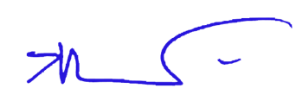 								พันตำรวจเอก												( วชิรากรณ์  วงศ์บุญ )											      ผู้กำกับการ สถานีตำรวจนครบาลคลองตันเดือน/ปีช่องทางที่ร้องเรียน/จำนวนเรื่องช่องทางที่ร้องเรียน/จำนวนเรื่องช่องทางที่ร้องเรียน/จำนวนเรื่องช่องทางที่ร้องเรียน/จำนวนเรื่องยุติเรื่องยุติเรื่องยุติเรื่องอยู่ระหว่างการดำเนินการรวมหมายเหตุเดือน/ปีสถานีตำรวจจเรตำรวจหน่วยงานรับเรื่องร้องเรียนหน่วยตรวจสอบวินัยอาญาแพ่งอยู่ระหว่างการดำเนินการรวมหมายเหตุธันวาคม 2566ไม่มีเรื่องร้องเรียนไม่มีเรื่องร้องเรียนไม่มีเรื่องร้องเรียนไม่มีเรื่องร้องเรียน-----ไม่มีเรื่องร้องเรียนรวม----------